Imagine Lincoln Public Charter School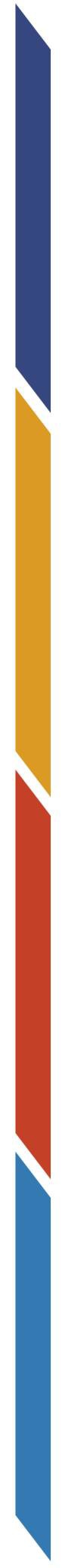 Board Meeting MinutesNovember 11, 20196:00 p.m.Meeting began at 6:09PMAttendees: Marcel Boyd, Tyson Beale, Melissa Boston, Blanche SteelAdoption of Minutes: Mrs. Boston / Dr. BealeAdoption of Agenda: Dr. Beale/ Mrs. SteelPrincipal Jennifer Gerwig:Enrollment at 408Enrollment at 475Suspension Restorative Circles with scholars and families in-tact for positive character development. Adjusting school budget based on school excellence planWorking on increasing enrollment (mailings, partnerships, mainlining)Monthly principal check-in (pizza, pastries, pancakes w/the principal)PTO – (29 parents have shown interest thus far)Shared Values – collaborative meetings, morning meetings, intervention push-in and restorative circles w/families and scholars. Looking to add school committees.*Thank you all for making a difference. I really appreciate the leadership team, parents of our scholars, regional team and board for their commitment and workmanship. Our children deserve the best.Character Development:Morning and afternoon announcements are occurring daily. Students participate in announcements. Recognitions and appreciation occur as students “shout-out” appreciation and noteworthy honors to peers and others.Monthly character traits ongoing and in alignment with school values/principlesMr. Boyd: General thanks and greetings. Acknowledgement of zero suspensions to date. Thank you to the administration and leadership.Mr. Pace:Thank you parents and families for joining us. We want to continue seeing everyone at the meetings. Please continue to partner with us and join us at forthcoming meetings. Also, thanks IL teachers for being present and continuing to remain committed to our scholars.Mr. Toler:Thank you for being here. You all matter! We thank you Principal Gerwig and the IL leadership team for your work and devotion. Thank you Board Member K. Alexander Wallace (District 8) for being present.As we continue to build on scholar excellence let’s remember our academic principles, mission and vision. This year we have incorporated wonderful partnerships as represented here tonight. Our work really takes the cooperation of everyone as we move data and continue to seek opportunities for our scholars. Thanks for making a difference – your work and commitment is evident within our community.K. Alexander Wallace (District 8):I bring greeting from all 14 of the board members. I have been here twice this week. Tonight’s attendance is exceptional. Thank you for inviting me and I look forward to visiting in the near futureI see great works occurring at ILMr. Thermon Jones (Patriots Video Gaming Design):Thank you for having usWe have monthly meetings at PGCCWe welcome students and parents to be part of our initiativeBoard member, Mrs. Boston:The role of academics is to ensure the most effective and successful atmosphere for students. In my present role, I work at a university to support emerging teachers. We are excited to offer our expertise to the school leadership and parents as we move forward to character building, academic excellence and partnering with fidelity. Board member, Mrs. Steel:Kudos to Principal Gerwig and the Imagine teaching staff and team.We are anxiously assembling out PTO as we have an increase interest this academic year. Stay tuned.Thanks to all for their role in building character development. I personally had an opportunity to be involved in rectifying a circumstance recently. The assistance of leadership and staff is evident and thank you for your commitment to scholars.Economic Sustainability:No new business.Board member, Dr. Beale:As of October 1st enrollment of 410; October 8th enrollment of 408Projected cash balance at year-end of 216.5KAuditor determined the financial governance of the school was being intact (similar report to last year) and integral.Board Chair, Mr. Boyd 2019-20 ~ Priorities include, but are not limited to:CultureTeachers & StaffEnrollmentStaff Development and cultureBranding (Imagery)Specialized committees establishedAcademic ExcellenceFunding and resources, etc.Mtg. adjourn at 6:46PM